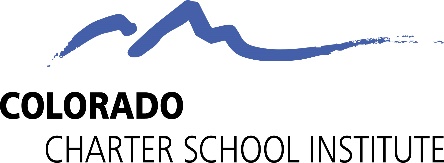 Policy: United States Department of Agriculture (USDA)/Food and Nutrition Service (FNS) Instruction 113-1 (dated 11/8/05) delineates the civil rights requirements for participants in Child Nutrition Programs (CNP). The following is required at the local school food authority (SFA) level.Any person alleging discrimination based on race, color, national origin, sex, age, or disability has a right to file a complaint within 180 days of the alleged discriminatory action. All civil rights complaints within Charter School Institutes’ School Food Authority should be directed to Ilene Agustin, School Nutrition Program Manager. Ilene Agustin can be reached via phone at 720-765-2981 or by email at IleneAgustin@csi.state.co.us. Complaints can be submitted verbally, in writing, or anonymously. Charter School Institutes’ School Food Authority will obtain all necessary complaint information and process the complaint within 90 days. The complaint will be forwarded to the Colorado Department of Education. In accordance with federal civil rights law and U.S. Department of Agriculture (USDA) civil rights regulations and policies, this institution is prohibited from discriminating on the basis of race, color, national origin, sex (including gender identity and sexual orientation), disability, age, or reprisal or retaliation for prior civil rights activity.Program information may be made available in languages other than English. Persons with disabilities who require alternative means of communication to obtain program information (e.g., Braille, large print, audiotape, American Sign Language), should contact the responsible state or local agency that administers the program or USDA’s TARGET Center at (202) 720-2600 (voice and TTY) or contact USDA through the Federal Relay Service at (800) 877-8339.To file a program discrimination complaint, a Complainant should complete a Form AD-3027, USDA Program Discrimination Complaint Form which can be obtained online at: https://www.usda.gov/sites/default/files/documents/USDA-OASCR%20P-Complaint-Form-0508-0002-508-11-28-17Fax2Mail.pdf, from any USDA office, by calling (866) 632-9992, or by writing a letter addressed to USDA. The letter must contain the complainant’s name, address, telephone number, and a written description of the alleged discriminatory action in sufficient detail to inform the Assistant Secretary for Civil Rights (ASCR) about the nature and date of an alleged civil rights violation. The completed AD-3027 form or letter must be submitted to USDA by:mail:
U.S. Department of Agriculture
Office of the Assistant Secretary for Civil Rights
1400 Independence Avenue, SW
Washington, D.C. 20250-9410; orfax:
(833) 256-1665 or (202) 690-7442; oremail:
program.intake@usda.govThis institution is an equal opportunity provider.Civil Rights Complaint Form                                                                                                What happened to you? Please include date, location and any supporting documentation that would help show what happened.Who do you believe discriminated against you? List name(s). Name(s) of witness(es) to alleged prohibited conduct if applicable: It is a violation of the law to discriminate against you based on the following: race, color, national origin, religion, sex, disability, age, marital status, sexual orientation, family/parental status, income derived from a public assistance program, and political beliefs. I believe I was discriminated against based on my:How would you like to see this complaint resolved?Complete form and submit to Ilene Agustin within 180 days of the alleged discriminatory action. Forms can be submitted via email to IleneAgustin@csi.state.co.us or through US mail Colorado Charter School Institute 1525 Sherman St. B76, Denver Co 80203. In accordance with Federal civil rights law and U.S. Department of Agriculture (USDA) civil rights regulations and policies, the USDA, its Agencies, offices, and employees, and institutions participating in or administering USDA programs are prohibited from discriminating based on race, color, national origin, sex, disability, age, or reprisal or retaliation for prior civil rights activity in any program or activity conducted or funded by USDA. Persons with disabilities who require alternative means of communication for program information (e.g. Braille, large print, audiotape, American Sign Language, etc.), should contact the Agency (State or local) where they applied for benefits.  Individuals who are deaf, hard of hearing or have speech disabilities may contact USDA through the Federal Relay Service at (800) 877-8339.  Additionally, program information may be made available in languages other than English. To file a program complaint of discrimination, complete the USDA Program Discrimination Complaint Form, (AD-3027) found online at: http://www.ascr.usda.gov/complaint_filing_cust.html, and at any USDA office, or write a letter addressed to USDA and provide in the letter all of the information requested in the form. To request a copy of the complaint form, call (866) 632-9992. Submit your completed form or letter to USDA by: (1) mail: U.S. Department of Agriculture Office of the Assistant Secretary for Civil Rights; 1400 Independence Avenue, SW Washington, D.C. 20250-9410; (2) fax: (202) 690-7442; or (3) email: program.intake@usda.gov. This institution is an equal opportunity provider.Name:School:Address:Phone:Email: